       ПРЕДМЕТ: Појашњење конкурсне документације за ЈН 51/2018,  Извођење радова на изградњи јавне железничке пруге од постојеће пруге Смедерево-Мала Крсна до терминала за расуте и генералне терете Луке Смедерево, друга фаза. Назив и ознака из општег речника: 45234100 - Радови на изградњи железничких пруга.У складу са чланом 63. став 2. и став 3. Закона о јавним набавкама („Службени гласник Републике Србије“, бр. 124/12, 14/15 и 68/15), објављујемо следећи одговоре на питања:Питање број 1.У конкурсној документацији захтевате да понудач располаже довољним кадровским капацитетом да има најмање 40 (четрдесет) запослених или радно ангажованих.Молимо Вас за појашњење шта све конкретно сматрате радним ангажовањем, односно да ли долазе у обзир сви облици радног ангажовања предвиђени чланом 197-202 Закона о раду. У том случају молимо и за измену конкурсне документације, имајући у виду да неки облици радног ангажовања (допунски рад) немају пратеће М или друге обрасце, те постоји дилема да ли су као такви дозвољени или не.Одговор број 1.За најмање 40 (четрдесет) запослених или радно ангажованих лица дозвољени су сви облици радног ангажовања, у складу са Законом о раду.Следи измена конкурсне документацијеПитање број 2.У оквиру кадровског капацитета даље кажете:наведено доставити заједно са доказима о радном статусу, односно радном ангажовању (уговор о раду или уговор о радном ангажовању и МА или други одговарајући образац у складу са Законом о раду). Понуђач мора доставити доказ да су исти запослени или радно ангажовани код понуђача на пуно радно време.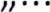 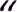 Наведено није у складу са одредбама важећег Закона о раду, имајући у виду да одређени облици радног ангажовања нпр. Уговор о привременим и повременим послова подразумева да послодавац може за обављање послова који су по својој природи такви да не трају дуже од 120 радних дана у календарској години да закључи уговор о обављању привремених и повремених послова. Дакле сама форма уговора је одређена трајањем у календарским данима, те није могуће уговор закључивати на пуно или непуно радно време. Молимо Вас да извршите измену и појасните на који начин је дозвољено доказивати располагање кадровским капацитетом, а да то буде у складу са позитивним правним прописима Републике Србије.Одговор број 2.Потребно је да  Понуђач достави доказ да су имаоци личних лиценци које су тражене конкурсном документацијом у оквиру кадровског капацитета запослени, односно радно ангажовани код понуђача на пуно радно време, у складу са одредбом члана 51. став 1. Законом о раду која гласи: пуно радно време износи 40 часова недељно.Питање број 3.Молимо Вас за појашњење да ли је потребно доставити фотокопију саобраћајне дозволе, очитану саобраћајну дозволу, копију полисе обавезног осигурања возила за:Машину за сепарацију шљунка/пескаБагери за рад на шинама (двопути багер)Одговор број 3.У конкурсној документацији стоји:- За моторна возила, у складу са Правилником о регистрацији моторних и прикључних возила (''Сл. гласник РС'', број 71/2017), доставити фотокопију саобраћајне дозволе, очитану саобраћајну дозволу, копију полисе обавезног осигурања возила, важећих на дан отварања понуда и то за: Ауто дизалице носивости до 40t за утовар и истовар  префабрикових аб цеви – 2 јединице,цистерну за воду 3000-6000l – 1 јединица, камиони кипери за транспорт асфалт бетона (10m3) – 2 јединице,камионе кипере 25t / (6 до 10м3) – 2 јединицеНа фотокопији саобраћајне дозволе уписати везу са доказом о располагању.Из наведеног следи да за машину за сепарацију шљунка/песка, и багера за рад на шинама (двопути багер) није потребно достављати фотокопију саобраћајне дозволе, очитану саобраћајну дозволу, копију полисе обавезног осигурања, већ друге  доказе у складу са конкурсном документацијом, односно:За средства набављена до 31.12.2017. године – пописна листа или аналитичкa картицa основних средстава, на којима ће видно бити означена тражена техничка опрема, потписанa од стране овлашћеног лица и оверенa печатом. Пописна листа мора бити са датумом 31.12.2017. године;За средства набављена од 01.01.2018. године рачун и отпремницa;в) техничка опремљеност понуђача може се доказати уговором о закупу који у прилогу мора имати последњу пописну листу закуподавца или рачун и отпремницу уколико је средство набављено од стране закуподавца након 01.01.2018. године, на којој ће маркером бити означена закупљена техничка опрема или уговором о лизингу.Спецификација, односно документ од произвођача или надлежног органа за све радне машине и другу опрему захтевану у оквиру техничког капацитета, наведену у Обрасцу 10. којом се доказују тражене техничке карактеристике, осим за моторна возила за која се доставља саобраћајна дозвола.Питање број 4.У делу предмера и предрачуна ИНДУСТРИЈСКИ КОЛОСЕК, позиција радова 24.7, Дефинисана је „Набавка и спољни транспорт храстових импрегнисаних прагова за колосек према шеми распореда полагања прагова, која је прилагођена Правилнику о техничким условима и одржавању горњег строја железничких пруга.”. Према поменутом Правилнику дефинисано је да дрвени прагови морају бити у складу са СРПС ЕН 13145.Уколико није могућа измена типа дрвених прагова односно врсте лишћара од којих се израђују прагови (промена храстових прагова са буковим праговима), молимо вас за тачно специфицирање врсте лишћара односно типа храста од кога ће бити израђени прагови предвиђен за уградњу на делу индустријског колосека (хратс лужњак, храст китњак, храст сладун)?Одговор број 4.Храстови прагови морају бити од храста лужњака (Quercus  pedunculata) или храста китњака (Quercus sessiliflora)  или храста сладуна(Quercus conferta)  (  (SRPS EN 13145).Појашњење објављено 03.12.2018. године Питање број 5.У појашњењу 404-02-162/3/2018-02 од 30.11.2018. одговор на питање бр.б које гласи „Коју врсту и тип машине подразумевате под захтевом редни број 11. Машина за израду банкина - 1 јединица дат је одговор (ОДГОВОР 6poi 6) : Машина за уграђивање и планирање засторне призме туцаника.У Конкурсној документацији 2. Додатни услови (члан 76. став 2. Закона), 5.Услов: Да располаже довољним техничким капацитетом односно да поседује: захтева се под редним бројем 13. Машина за засторну призму/плуг) - 1 јединицаУколико се захтев под редним бројем 11. испуњава машином за уграђивање и планирање засторне призме — туцаника може ли се сматрати да је захтевани технички капацитет набројан под редним бројем 13 сувишан?Одговор број 5. Следи измена конкурсне документацијеПитање број 6.Конкурсном документацијом на стр.25/91, у делу додатних услова за доказивање техничког капацитета, између осталог тражи се следеће:“Опрема за електро радове-              ТМД за развлачење возног вода КМ-              ТМД са ручицом за инсталацију стубова КМ”Молимо Вас да нам одговорите на питање да ли се уместо захтеваних ТМД-а машина могу приложити машине  које имају исту функцију рада на контактној мрежи, нису ТМД?Одговор број 6.Уместо захтеваних ТМД-а машина, могу се приложити и машине које имају исту или сличну функцију рада на контактној мрежи.Таква возила тј. машине су вагони за развлачење контактне мреже, вагони са платформом за рад на контактној мрежи, двопута возила са платформом и слично.Исто тако и специјални радни возови (возила) за развлачење и демонтирање контактне мреже.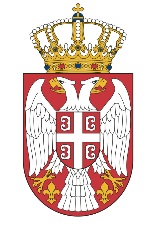 Република СрбијаМИНИСТАРСТВО ГРАЂЕВИНАРСТВА,САОБРАЋАЈА И ИНФРАСТРУКТУРЕБрој: 404-02-162/8/2018-02Датум: 04.12.2018. годинеНемањина 22-26, Београд